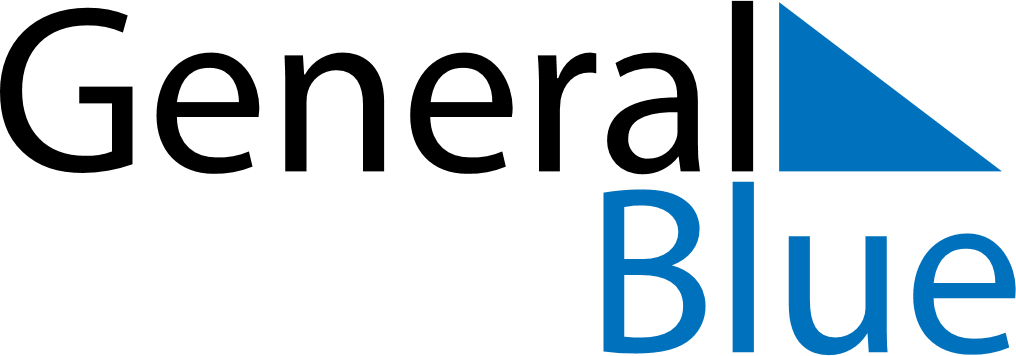 May 2018May 2018May 2018ChinaChinaMondayTuesdayWednesdayThursdayFridaySaturdaySunday123456Labour DayYouth Day78910111213141516171819202122232425262728293031